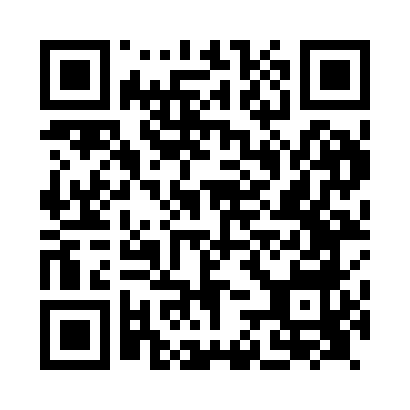 Prayer times for Kilmarnock, East Ayrshire, UKMon 1 Jul 2024 - Wed 31 Jul 2024High Latitude Method: Angle Based RulePrayer Calculation Method: Islamic Society of North AmericaAsar Calculation Method: HanafiPrayer times provided by https://www.salahtimes.comDateDayFajrSunriseDhuhrAsrMaghribIsha1Mon3:014:401:227:0810:0411:432Tue3:014:411:227:0810:0411:433Wed3:024:421:237:0810:0311:434Thu3:024:421:237:0810:0211:425Fri3:034:441:237:0810:0211:426Sat3:044:451:237:0710:0111:427Sun3:044:461:237:0710:0011:428Mon3:054:471:237:079:5911:419Tue3:064:481:237:069:5811:4110Wed3:064:491:247:069:5711:4011Thu3:074:511:247:059:5611:4012Fri3:084:521:247:059:5511:3913Sat3:094:531:247:049:5411:3914Sun3:094:551:247:049:5311:3815Mon3:104:561:247:039:5111:3816Tue3:114:581:247:029:5011:3717Wed3:124:591:247:029:4911:3618Thu3:125:011:247:019:4711:3619Fri3:135:021:257:009:4611:3520Sat3:145:041:256:599:4411:3421Sun3:155:061:256:599:4311:3422Mon3:165:071:256:589:4111:3323Tue3:175:091:256:579:4011:3224Wed3:175:111:256:569:3811:3125Thu3:185:121:256:559:3611:3026Fri3:195:141:256:549:3411:2927Sat3:205:161:256:539:3311:2828Sun3:215:181:256:529:3111:2729Mon3:225:191:256:519:2911:2730Tue3:235:211:256:509:2711:2631Wed3:245:231:256:499:2511:25